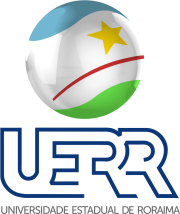 INSCRIÇÃO NOME:    NACIONALIDADE:     E-MAIL:TELEFONE:	